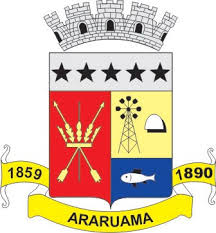 DECRETO Nº  100  DE 08 DE AGOSTO DE 2019Cria e Inclui no Calendário Oficial de eventos da Cidade de Araruama “FESTA DO PRODUTOR”, em São Vicente, 3º Distrito.A Prefeita Municipal de Araruama, usando das atribuições conferidas por  lei e, Considerando que o município de Araruama tem na produção agrícola papel de destaque na Região dos Lagos, Considerando que o 3º distrito, São Vicente de Paula, em seus mais de 250 km² de extensão , possui diversas propriedades e produtores rurais, que necessitam de maior visibilidade, o que pode impactar de forma significativa na qualidade de vida e desenvolvimento da agricultura familiar,Considerando que a zona rural da cidade de Araruama merece especial atenção do poder público, em face de sua importância histórica, cultural e socialConsiderando que é dever da administração pública envidar esforços e criar mecanismos que atendam as necessidades dos cidadãos, e aindaConsiderando que toda medida que incentive a geração de renda , invariavelmente, refletirá  positivamente na economia da cidade, DECRETA:Art. 1º - Fica instituída a “FESTA DO PRODUTOR”, a realizar-se todo mês de setembro, no 3º Distrito de Araruama – São Vicente de Paula.Parágrafo Único – A festa de que trata o caput deste artigo  será incluída  no  calendário oficial de eventos da cidade de Araruama, e será  realizada todo mês de setembro. Art. 2º - O Poder Executivo Municipal, através dos órgãos competentes, promoverá atividades diversas alusivas ao evento, podendo para tanto firmar parcerias com entidades da iniciativa pública e privada para tal fim.Art 3º - Este Decreto entrará em vigor na data da sua publicação, revogadas as disposições em contrário.Registre-se.   Publique-se.   Cumpra-se.Gabinete da Prefeita, 08 de agosto de 2019.Lívia Bello“Lívia de Chiquinho”Prefeita